Gâteau moelleux au chocolat et à la ceriseIngrédients :300 g de sucre400 g de farine6 œufs160 g de chocolat noir160 g de chocolat blanc12 cuillères à soupe de crème fraiche – la crème fraiche remplace le beurre400 g de cerise dénoyautées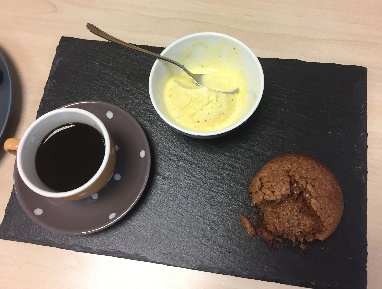 2 sachet de levure chimiqueSucre vanillé (facultatif)Préparation :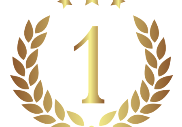 Préchauffez le four à 180° (thermostat 6)Faire fondre les chocolats et la crème fraicheSéparez les jaunes des blancs d’œufsMélangez les jaunes d’œufs avec le sucre jusqu’à ce que le mélange blanchisseMontez les blancs en neigeAjoutez la farine au mélange sucre-jaunes d’œufsAjoutez les blancs d’œufs, monté en neige à la préparation. Mélangez délicatement.Ajoutez le mélange chocolat s et crème puis la levure.Ajoutez les cerises. Bien mélanger.Versez dans un moule a manqué ou dans des moules à muffinsMettez la préparation au four pendant 30 mnServez froidBon appétit Vous pouvez servir ce gâteau avec une boule de glace à la vanille ou de la crème anglaise…